UNDERGRADUATE CURRICULUM COMMITTEE (UCC)
PROPOSAL FORM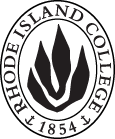 Cover page	scroll over blue text to see further important instructions: please read.N.B. DO NOT USE HIGHLIGHT, please DELETE THE WORDS THAT DO NOT APPLY TO YOUR PROPOSALALL numbers in section (A) need to be completed, including the impact ones.B.  NEW OR REVISED COURSES  DO NOT use highlight. Delete this whole page if the proposal does not include a new or revised course.D. SignaturesChanges that affect General Education in any way MUST be approved by ALL Deans and COGE Chair.Changes that directly impact more than one department/program MUST have the signatures of all relevant department chairs, program directors, and relevant dean (e.g. when creating/revising a program using courses from other departments/programs). Check UCC manual 4.2 for further guidelines on whether the signatures need to be approval or acknowledgement.Proposals that do not have appropriate approval signatures will not be considered. Type in name of person signing and their position/affiliation.Send electronic files of this proposal and accompanying catalog copy to curriculum@ric.edu and a printed or electronic signature copy of this form to the current Chair of UCC. Check UCC website for due dates.D.1. Approvals:   required from programs/departments/deans who originate the proposal.  may include multiple departments, e.g., for joint/interdisciplinary prposals. D.2. Acknowledgements: REQUIRED from OTHER PROGRAMS/DEPARTMENTS IMPACTED BY THE PROPOSAL. SIGNATURE DOES NOT INDICATE APPROVAL, ONLY AWARENESS THAT THE PROPOSAL IS BEING SUBMITTED.  CONCERNS SHOULD BE BROUGHT TO THE UCC COMMITTEE MEETING FOR DISCUSSIONA.1. Course or programSWRK 320 Policy AnalysisSWRK 320 Policy AnalysisSWRK 320 Policy AnalysisSWRK 320 Policy AnalysisReplacing A.2. Proposal typeCourse:  | revision Course:  | revision Course:  | revision Course:  | revision A.3. OriginatorWendy BeckerHome departmentBachelor of Social Work Dept.Bachelor of Social Work Dept.Bachelor of Social Work Dept.A.4. Context and Rationale This proposal, aligned with a number of others to be considered, seeks to change course credit from 3 credits to 4 credits for this course.  Over the past 10 years or so that this course has been taught, we have increased the focus of this course on policy analysis and practice at the undergraduate level.  This course includes development of knowledge, values and skills. The move from 3 credits to 4 credits, will mirror dominant changes in the college, and will permit additional attention to the skills components of this course (e.g., practice in the skills of advocacy at multiple levels and on behalf of a variety of stakeholders).  The additional time will permit increased attention to student skill development, including the development of interpersonal and web-based communication skills.  In addition, this proposal seeks to change the title and description to more accurately reflect course content. Prerequisite will also be updated. Lastly, the course is being renumbered to more accurately reflect its place in the program’s curricular map. It is a course that should be taken early in the program to provide a foundation for understanding that social work is about individuals and the context of their lives.In consultation with the chair of the Undergraduate Curriculum Committee, no additional information is offered in sections B18 and B19, given that the focus of the additional time is on greater depth of coverage rather than the addition of new material.Several SWRK courses use this as a prerequisite and so they (SWRK 436, 463 and 464) will also need updating with the new number (in the case of SWRK 426 that prereq. is just being dropped, and that is covered in another proposal)This proposal, aligned with a number of others to be considered, seeks to change course credit from 3 credits to 4 credits for this course.  Over the past 10 years or so that this course has been taught, we have increased the focus of this course on policy analysis and practice at the undergraduate level.  This course includes development of knowledge, values and skills. The move from 3 credits to 4 credits, will mirror dominant changes in the college, and will permit additional attention to the skills components of this course (e.g., practice in the skills of advocacy at multiple levels and on behalf of a variety of stakeholders).  The additional time will permit increased attention to student skill development, including the development of interpersonal and web-based communication skills.  In addition, this proposal seeks to change the title and description to more accurately reflect course content. Prerequisite will also be updated. Lastly, the course is being renumbered to more accurately reflect its place in the program’s curricular map. It is a course that should be taken early in the program to provide a foundation for understanding that social work is about individuals and the context of their lives.In consultation with the chair of the Undergraduate Curriculum Committee, no additional information is offered in sections B18 and B19, given that the focus of the additional time is on greater depth of coverage rather than the addition of new material.Several SWRK courses use this as a prerequisite and so they (SWRK 436, 463 and 464) will also need updating with the new number (in the case of SWRK 426 that prereq. is just being dropped, and that is covered in another proposal)This proposal, aligned with a number of others to be considered, seeks to change course credit from 3 credits to 4 credits for this course.  Over the past 10 years or so that this course has been taught, we have increased the focus of this course on policy analysis and practice at the undergraduate level.  This course includes development of knowledge, values and skills. The move from 3 credits to 4 credits, will mirror dominant changes in the college, and will permit additional attention to the skills components of this course (e.g., practice in the skills of advocacy at multiple levels and on behalf of a variety of stakeholders).  The additional time will permit increased attention to student skill development, including the development of interpersonal and web-based communication skills.  In addition, this proposal seeks to change the title and description to more accurately reflect course content. Prerequisite will also be updated. Lastly, the course is being renumbered to more accurately reflect its place in the program’s curricular map. It is a course that should be taken early in the program to provide a foundation for understanding that social work is about individuals and the context of their lives.In consultation with the chair of the Undergraduate Curriculum Committee, no additional information is offered in sections B18 and B19, given that the focus of the additional time is on greater depth of coverage rather than the addition of new material.Several SWRK courses use this as a prerequisite and so they (SWRK 436, 463 and 464) will also need updating with the new number (in the case of SWRK 426 that prereq. is just being dropped, and that is covered in another proposal)This proposal, aligned with a number of others to be considered, seeks to change course credit from 3 credits to 4 credits for this course.  Over the past 10 years or so that this course has been taught, we have increased the focus of this course on policy analysis and practice at the undergraduate level.  This course includes development of knowledge, values and skills. The move from 3 credits to 4 credits, will mirror dominant changes in the college, and will permit additional attention to the skills components of this course (e.g., practice in the skills of advocacy at multiple levels and on behalf of a variety of stakeholders).  The additional time will permit increased attention to student skill development, including the development of interpersonal and web-based communication skills.  In addition, this proposal seeks to change the title and description to more accurately reflect course content. Prerequisite will also be updated. Lastly, the course is being renumbered to more accurately reflect its place in the program’s curricular map. It is a course that should be taken early in the program to provide a foundation for understanding that social work is about individuals and the context of their lives.In consultation with the chair of the Undergraduate Curriculum Committee, no additional information is offered in sections B18 and B19, given that the focus of the additional time is on greater depth of coverage rather than the addition of new material.Several SWRK courses use this as a prerequisite and so they (SWRK 436, 463 and 464) will also need updating with the new number (in the case of SWRK 426 that prereq. is just being dropped, and that is covered in another proposal)This proposal, aligned with a number of others to be considered, seeks to change course credit from 3 credits to 4 credits for this course.  Over the past 10 years or so that this course has been taught, we have increased the focus of this course on policy analysis and practice at the undergraduate level.  This course includes development of knowledge, values and skills. The move from 3 credits to 4 credits, will mirror dominant changes in the college, and will permit additional attention to the skills components of this course (e.g., practice in the skills of advocacy at multiple levels and on behalf of a variety of stakeholders).  The additional time will permit increased attention to student skill development, including the development of interpersonal and web-based communication skills.  In addition, this proposal seeks to change the title and description to more accurately reflect course content. Prerequisite will also be updated. Lastly, the course is being renumbered to more accurately reflect its place in the program’s curricular map. It is a course that should be taken early in the program to provide a foundation for understanding that social work is about individuals and the context of their lives.In consultation with the chair of the Undergraduate Curriculum Committee, no additional information is offered in sections B18 and B19, given that the focus of the additional time is on greater depth of coverage rather than the addition of new material.Several SWRK courses use this as a prerequisite and so they (SWRK 436, 463 and 464) will also need updating with the new number (in the case of SWRK 426 that prereq. is just being dropped, and that is covered in another proposal)A.5. Student impactIncreased cost but better preparation for macro-level work in internshipIncreased cost but better preparation for macro-level work in internshipIncreased cost but better preparation for macro-level work in internshipIncreased cost but better preparation for macro-level work in internshipIncreased cost but better preparation for macro-level work in internshipA.6. Impact on other programs Increased cost for Youth Development studentsIncreased cost for Youth Development studentsIncreased cost for Youth Development studentsIncreased cost for Youth Development studentsIncreased cost for Youth Development studentsA.7. Resource impactFaculty PT & FT: nonenonenonenoneA.7. Resource impactLibrary:nonenonenonenoneA.7. Resource impactTechnologynonenonenonenoneA.7. Resource impactFacilities:nonenonenonenoneA.8. Semester effectiveFall, 2018 A.9. Rationale if sooner than next Fall A.9. Rationale if sooner than next FallOld (for revisions only)Only include information that is being revised, otherwise leave blank (delete provided examples that do not apply)NewExamples are provided for guidance, delete the ones that do not applyB.1. Course prefix and number SWRK 320SWRK 301B.2. Cross listing number if anyB.3. Course title Policy AnalysisPolicy Analysis and PracticeB.4. Course description Focus is on analytical approaches that form the basis of policy and social programs. Historical, ideological, and social science perspectives are discussed. SOC 320 cannot be substituted for SWRK 320.Students examine social welfare policies that shape professional practice and client oppression; they work on strategies that create policy change for vulnerable and marginalized populations.B.5. Prerequisite(s)B.6. OfferedFall, spring, summer  Fall, spring, summerB.7. Contact hours 34B.8. Credit hours34B.9. Justify differences if anyB.10. Grading system Letter grade  Letter grade  B.11. Instructional methodsLecture  | Small group Lecture  | Small group B.12.CategoriesRequired for major/minor   Required for major/minor  B.13. Is this an Honors course?NONOB.14. General EducationN.B. Connections must include at least 50% Standard Classroom instruction.NO  |category:NO |category:B.15. How will student performance be evaluated?Attendance  | Class participation |  Exams  |  Presentations  | Papers  | Class Work  Attendance  | Class participation |  Exams  |  Presentations  | Papers  | Class Work  B.16. Redundancy statementn/aB. 17. Other changes, if anyB.18. Course learning outcomes: List each one in a separate rowProfessional Org.Standard(s), if relevantHow will each outcome be measured?No changesNo changesClick Tab from here to add rowsB.19. Topical outline: Do NOT insert whole syllabus, we just need a two-tier outlineB.19. Topical outline: Do NOT insert whole syllabus, we just need a two-tier outlineB.19. Topical outline: Do NOT insert whole syllabus, we just need a two-tier outlineTopic 1Subtopic 1aSubtopic 1b   etc.2)   Topic 2 etc.Topic 1Subtopic 1aSubtopic 1b   etc.2)   Topic 2 etc.Topic 1Subtopic 1aSubtopic 1b   etc.2)   Topic 2 etc.NamePosition/affiliationSignatureDateWendy BeckerChair of Bachelor of Social Work Dept.Sue PearlmutterDean of the School of Social WorkTab to add rowsNamePosition/affiliationSignatureDateLesley Bogad/Corinne McKameyCo-Directors, Youth DevelopmentGerri August/Julie HorwitzCo-Interim Deans FSEHDTab to add rows